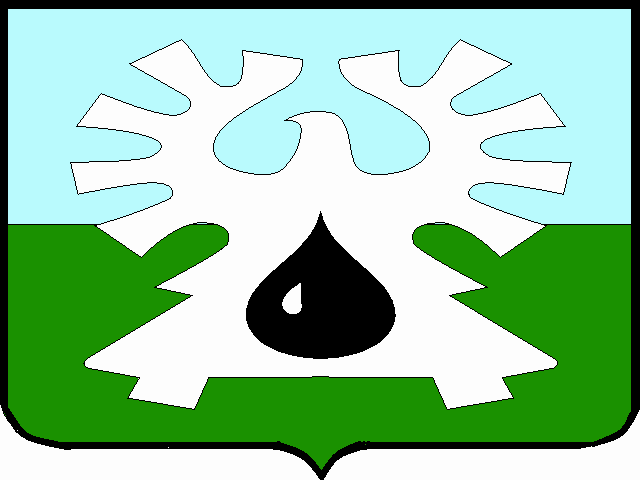 ГОРОДСКОЙ ОКРУГ УРАЙХАНТЫ-МАНСИЙСКОГО АВТОНОМНОГО ОКРУГА-ЮГРЫ         ДУМА ГОРОДА УРАЙ         РЕШЕНИЕот 24 февраля 2022 года                                                                                 № 15О внесении изменений в решение Думы города Урай «О должностях муниципальной службы в Контрольно-счетной палате города Урай»	На основании пункта 2 статьи 6 Федерального закона от 02.03.2007 № 25-ФЗ «О муниципальной службе в Российской Федерации», в соответствии с Законом Ханты-Мансийского автономного округа - Югры от 20.07.2007 № 97-оз «О реестре должностей муниципальной службы в Ханты-Мансийском автономном округе – Югре» Дума города Урай решила:1. Внести в решение Думы города Урай от 15.03.2012 №21«О должностях муниципальной службы в Контрольно-счетной палате города Урай» следующие изменения:1) пункт 4 решения признать утратившими силу;2) приложение к решению изложить в новой редакции согласно приложению.2. Настоящее решение вступает в силу после официального опубликования в газете «Знамя».Приложениек решению Думы города Урайот 24 февраля 2022 года № 15«Приложениек решению Думы города Урайот 15 марта 2012 года № 21Должности муниципальной службыв контрольно-счетной палате города Урай1. Должности муниципальной службы главной группы, учреждаемые для:1) выполнения функции «руководитель»:- начальник (заведующий) отдела, службы;2) выполнения функции «специалист»:- инспектор.3. Должности муниципальной службы ведущей группы, учреждаемые для выполнения функции «специалист»:- консультант;- специалист-эксперт.4. Должности муниципальной службы старшей группы, учреждаемые для выполнения функции «специалист»:- главный специалист;- ведущий специалист.»Исполняющий обязанности председателя Думы города УрайИсполняющий обязанности председателя Думы города УрайИсполняющий обязанности главы города УрайИсполняющий обязанности главы города УрайР.Ф. МиникаевА.Ю. Ашихмин28 февраля 2022 г.28 февраля 2022 г.